Galaxy chair 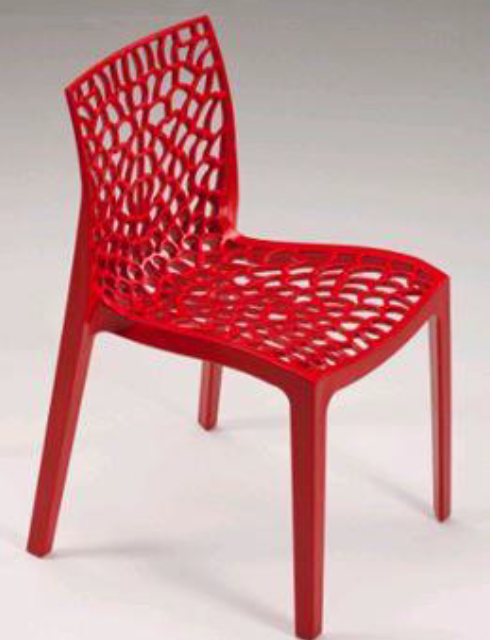 Mill top flip table 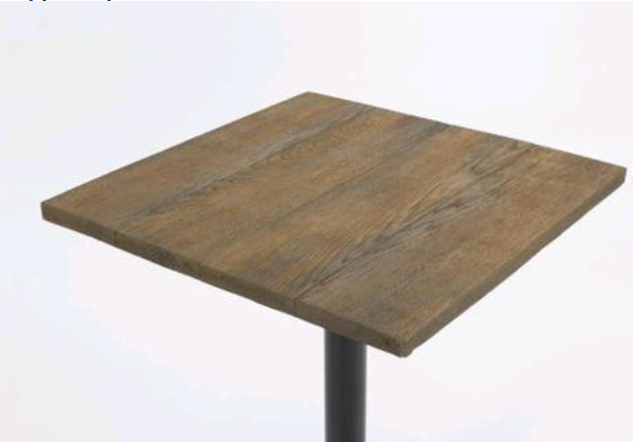 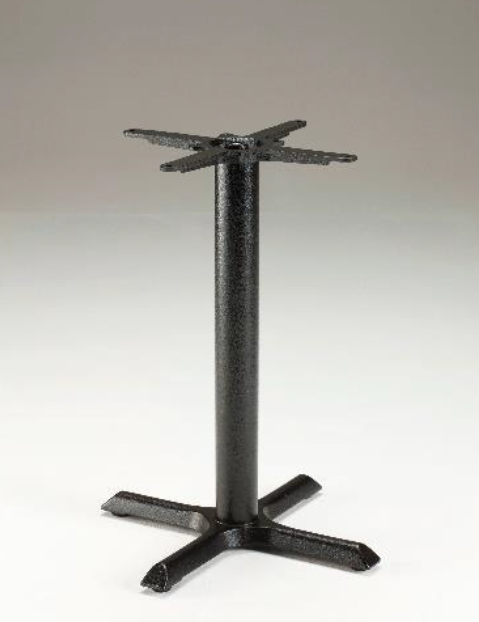 Rope Freestanding Barrier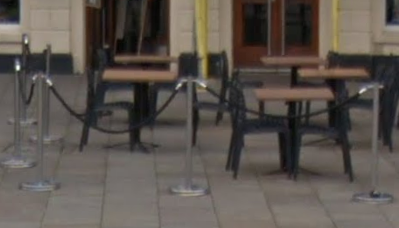 